DATOS PERSONALES: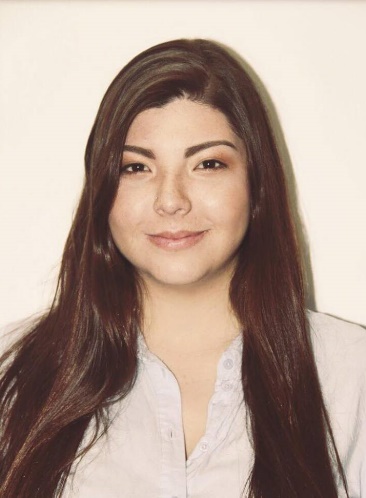 NOMBRE:   María FernandaAPELLIDOS:   Giraldo CárdenasDOCUMENTODE IDENTIDAD:  C.C 1.072.669.706FECHA DE NACIMIENTO: Junio 22 De 1998LUGAR DE NACIEMIENTO: BogotáDIRECCION: Calle 11 # 1ª 42 ChíaTELEFONO: 4 785562MOVIL: 3017258019E-MAIL: mafe98giraldo@gmail.comPERFIL:Me considero una persona comunicativa y alegre, manejo buenas relaciones interpersonales, así como también se me facilita el trabajo en equipo.  Puedo desarrollar las funciones que se me asignen con eficacia y responsabilidad, aprendo rápidamente nuevas cosas. Me considero creativa, proactiva y muy organizada.  Me veo desempeñándome como maquilladora en diversos ambientes y escenarios.ESTUDIOS:UNIVERSIDAD: LCI Bogotá  TITULO:  Maquilladora Profesional (En trámite)                                                                                        COLEGIO: Gimnasio Oxford School   					Noviembre 2016Idiomas Extranjeros:   inglés nivel altoEXPERIENCIA LABORALMaquilladora independiente para diferentes eventosPAULA CALDERON.CEL: 3043431858MARIA FERNANDA ABELLACEL: 3124573319KAROL CASTILLOCEL: 3168300149REFERENCIAS FAMILIARES:Aura Isabel Cárdenas3005014945Edgar Giraldo Acuña3005679090REFERENCIAS PERSONALESMartha Lucia Sánchez3003197032Giovana Jiménez3124573305PORTAFOLIO En archivo adjuntoMARIA FERNANDA GIRALDO CARDENASTeléfono de contacto:  3017258019Correo: mafe98giraldo@gmail.com